Сумська міська радаVIІІ СКЛИКАННЯ V СЕСІЯРІШЕННЯвід 24 березня 2021 року № 706-МРм. СумиРозглянувши звернення громадянки, надані документи, відповідно до статей 12, 40, 79-1, 118, 121, 122 Земельного кодексу України, статті 50 Закону України «Про землеустрій», частини третьої статті 15 Закону України «Про доступ до публічної інформації», протоколу засідання постійної комісії з питань архітектури, містобудування, регулювання земельних відносин, природокористування та екології Сумської міської ради від 28.01.2021 № 7, керуючись пунктом 34 частини першої статті 26 Закону України «Про місцеве самоврядування в Україні», Сумська міська рада ВИРІШИЛА:Відмовити Мигаль Олені Миколаївні у наданні дозволу на розроблення проекту землеустрою щодо відведення земельної ділянки у власність за адресою: м. Суми, вул. Кринична, 41, орієнтовною площею 0,0200 га для будівництва і обслуговування житлового будинку, господарських будівель і споруд (присадибна ділянка) у зв’язку з невідповідністю місця розташування об’єкта вимогам містобудівної документації та нормативно-правових актів: Плану зонування території міста Суми, затвердженого рішенням Сумської міської ради від 06.03.2013 № 2180-МР, згідно з яким, земельна ділянка, зазначена на доданому до клопотання графічному матеріалі, знаходиться на вільній території в межах червоних ліній житлової вулиці, яка має використовуватись для загальноміських потреб, включаючи улаштування доріг та тротуарів, функціонування існуючих та прокладання нових інженерних комунікацій, реалізацію заходів з благоустрою та озеленення території, та додатку И.1 (обов’язковий) «Відстані від найближчих підземних інженерних мереж» ДБН Б.2.2-12:2019 «Планування та забудова територій» затверджених наказом Міністерства регіонального розвитку, будівництва та житлово-комунального господарства України від 26.04.2019 № 104, у зв’язку з проходженням через земельну ділянку магістрального газопроводу, який має відповідну охоронну зону, що обмежує можливості для розміщення на ділянці будівель і споруд.Сумський міський голова                                                                     О.М. ЛисенкоВиконавець: Клименко Ю.М.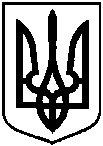 Про відмову Мигаль Олені Миколаївні у наданні дозволу на розроблення проекту землеустрою щодо відведення земельної ділянки у власність за адресою: м. Суми,                    вул. Кринична, 41, орієнтовною площею 0,0200 га